SECRETARIA DE ESTADO DA JUSTIÇA, FAMÍLIA E TRABALHO – SEJUFCONSELHO ESTADUAL DO TRABALHO – CETER/PROfício  nº 008/2020-CETER                                          Curitiba,  15  de abril   de  2020.Senhor(a) Conselheiro(a)                                  Pelo presente, vimos  informar a pauta da 267ª Reunião Ordinária do Conselho  Estadual  do Trabalho, Emprego e Renda – CETER que se realizará no dia 16 de abril de 2020,  por   videoconferência, com início às 14: horas. Para participar da reunião os(as) senhores(as) deverão acessar o link:: http://conferencia.pr.gov.br/CETER PAUTA14h00 –  Abertura.14h10 – Aprovação da pauta.14h20 – Aprovação da Ata nº 266ª da Reunião Ordinária realizada em  ..............12/03/2020.14h30 - Informes da Presidência e Secretaria Executiva.14h40 - Ações tomadas pelo Governo do Estado – COVID.............Ederson Colaço/Suelen Glinski e Walmir dos Santos - SEJUF15h00 - Negociação Coletiva em Tempo de COVID-19 – Forma de ..............convergência para as Bancadas para “macro acordos”. Dr.  ..............Sandro Lunbard  15h30 – Debates.17h00 - EncerramentoAtenciosamente,

JULIANA RASCHKE DIAS BACARIN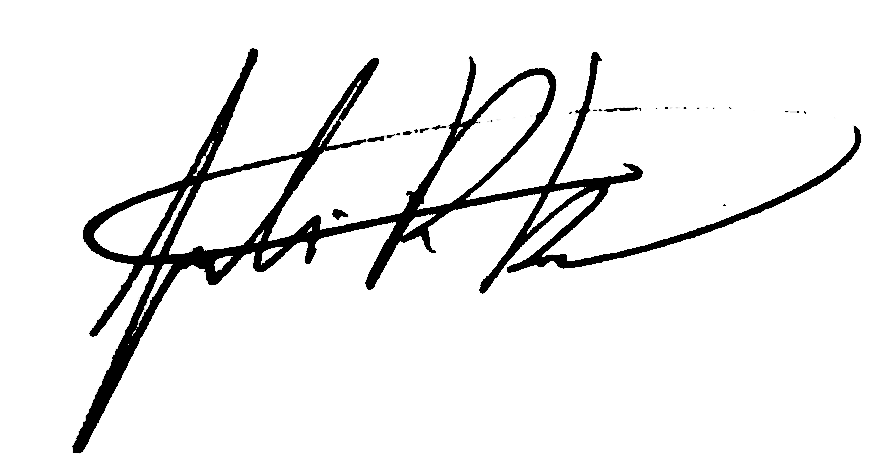                 Presidente do Conselho Estadual do Trabalho, Emprego e RendaÀ todos(as) Conselheiro